Сценарий сказки «Приключение Андрюши в стране Очумелия» для воспитанникв подготовительной к школе группы для детей с тяжелыми нарушениями речиВоспитатели: Ковалева Светлана Леонидовна Степаненко Наталья НиколаевнаАндрюшаКошка МуркаШахтерЭкологПовараШвеяДокторОгоньки – пожарныйШофер УчительГолос мамы за кадром      Мальчик Андрюша, выпускник подготовительной группы детского сада,  скучает в детской комнате в кресле, с букварем в руке. Мама попросила его почитать. За окном слышится детский гул, свист, возгласы играющих в футбол детей.Андрюша: Ой, как я устал! Мальчишки уже в футбол гоняют, а я здесь дома застрял. Андрюша смотрит в окно и с досадой произносит: Мама меня ни за что ни выпустит на улицу пока не почитаю. С чего начать? (задумчиво) Ма-ма мы-ла ра-му…Андрюша захлапывает букварь, встает, идет к полке с книгами. Берет книгу «Кем быть?», садиться на кресло и начинает ее листать. Появляется кошка Мурка и ходит вокруг кресла, мурлыкает.Андрюша: Всё! Почитал. А теперь что бы такого интересного посмотреть? Голос мамы за кадром: Сынок, ты читаешь?Андрюша: Да читаю, читаю! Так что здесь у нас? А! Кем быть. Полицейский, парикмахер, столяр…. Ааааа, мне еще рано об этом думать, я еще ребенок.Андрюша перечисляя профессии и изображает их. Ему надоедает, он зевает, потягивается и засыпает. Около Андрюши ходит кошка Мурка, мурлыкает.Слышится звон колькольчиков (волшебство).Андрей просыпается от странных звуков. Открывает глаза. Вокруг темно и шумно. Мальчик и кошка Мурка оказались в шахте. Андрюша: Ой, где это я?Кошка Мурка: Не я, а мы!Андрюша: Ай, Мурка! Ты говоришь человеческим голосом!Кошка Мурка: Правильно подметил, ведь мы же в волшебной стране Очумелия.Андрюша: В какой – какой стране?Кошка Мурка: Очумелия! Страна очень умелых людей! Здесь ты можешь испробовать себя в профессиях,в каких только пожелаешь!  Андрюша: Правда? Никогда не думал, что так можно. А что-же в этой темноте можно сделать? И шумно так!Кошка Мурка: а вот, посмотри! Кошка Мурка показывает лапой в сторону, где работет шахтер.Андрюша: А что вы делаете? Для чего вам эти камни?Шахтер: Это уголь, мальчик. А нужен он, чтобы отапливать дома в холодное время.Андрюша: А что это у вас в руках?Шахтер: Это специальный инструмент. Иди, попробуй.Звучит музыка «Песенка шахтеров». В этот момент Шахтер одевает Андрюше куртку, каску с фонариком. Поют:Андрюша: Как устроена земля,Не могу увидеть я.Ведь для этого мне нужноОпуститься в землю глубже,Чем в пещеру и овраг,Только сделать это как?Шахтер:Глубже всех в земные недраОпускается шахтёр.Там земля откроет щедроВсех её богатств набор:Уголь, сланцы и руду.Андрей:Да, в шахтёры я пойду!Да, в шахтёры я пойду!Шахтер: Молодец, Андрюша, вот вырастишь, станешь шахтером, тогда снова увидимся. А сейчас тебе пора на поверхность. Хлопни три раза в ладоши. Андрюша и кошка Мурка хлопают в ладоши и оказываются на поверхности. Растут небольшие деревья, вокруг которых с планшетом в руках ходит эколог, замеряя рост растений.Андрюша: Здравствуйте, кто вы? И что здесь среди таких маленьких деревьев делаете?Эколог: Здравствуй, я эколог. А здесь проверяю саженцы деревьев. Помогаю восстановить лес.Андрюша: Как интересно, а можно с вами?Эколог: Конечно, идем, я тебе покажу как ухаживать за молодыми деревьями.Звучит музыка «Песенка эколога»Быть экологом не просто,Мало здесь в науке роста,Нужно сердцем не черстветь,Понимать и всё уметь.О растениях, и видах,О животных, с грозным видом,Как живут, все ли в порядке,Чист ли воздух, земля гладка?О проблемах на планете,Человек за все в ответе?Кошка Мурка: как же я проголодалась!Андрюша: И правда, что-то есть уже хочется.Кошка Мурка: а ты хлопни три раза в ладоши!Андрюша: какая у меня сообразительная кошка!Андрюша хлопает в ладоши и оказывается в столовой (на кухне) рядом с поварами.«Танец поваров»Во время танца Андрюша готовит обед вместе с поварами и ест. После обеда мальчик сладко потягивается и нечаянно рвет рубаху.Кошка Мурка: Ой, Андрюша, у тебя рубашка порвалась!Андрюша: Ай, мама ругаться будет, ведь это была новая рубашка.Кошка Мурка показывает Андрюше, что можно хлопнуть в ладоши.Андрюша: точно!Хлопает в ладоши и оказывается в швейной мастерской.Швея: Здравствуйте, молодой человек, что вас привело ко мне? Вам пошить новый костюм?Андрюша показывает прореху на рубахе.Андрюша: Вот!Швея: так, молодой человек, снимайте свою рубаху, ее необходимо починить. Нитки есть. Швейная машинка есть. Руки есть? Андрюша: Есть!Кошка Мурка: Лапы, хвост, два уха!Швея: Ну, хвост нам не понадобится, а вот лапы… Идём!Звучит «Песенка швеи»О напёрстках кто всё знает,Нас «с иголки» одевает,Знает все журналы мод…Кто на свете лучше шьёт?Кто наряды всем рисует,Вас одеждою балует,Чтоб блистали ты и я?Это – все она - швея!Швея усаживает Андрюшу рядом с собой за швейную машинку и зашивают рубаху.Андрюша выходит из-за швейной машинки, смотрит улыбаясь на  рубаху, одевает ее и восклицает:- Здорово! У меня получилось! (и закашливается)Кошка Мурка: кажется, мой Андрюша заболел. Нам нужен доктор!Кошка Мурка хлопает в ладоши, и они оказываются у врача в кабинете.Кошка Мурка: Доктор, помогите, у Андрюши кашель, болит горло и кажется, есть температура.Доктор: Покажите горло, скажите: «А». Где мой градусник? Не дышите, дышите. Так, все понятно. Вам нужен постельный режим.Андрюша: Никак нельзя постельный режим, мне еще столько переделать надо! Доктор: тогда микстура!Звучит музыка «Песенка докторов»Я - врач, лечу больных людей. А вы не заболели?Вам пропишу лекарство вмигОт кори и от лени.Больным я вылечу живот,Анализы все сдайте,Для Вас - микстура,А Вам - спорт.И больше не хворайте.За окном слышатся голоса: «Пожар! Пожар!»Андрей выглядывает в окно.Кошка Мурка: ну чего ты медлишь, скорее, кому-то нужна помощь! Кошка Мурка и Андрюша убегают.Звучит музыка. Танец «Огонь». В конце танца Андрюша и Кошка Мурка  помогают тушить пожар пожарному.Песенка пожарного:Работа пожарных очень опасна,Спасает пожарный дома и леса,Работа пожарных очень отважна,Команда пожарных везде быть должна.В бой со стихией пожарный идёт,Тушит огонь и спасает народ.Слава пожарным, слава героям!Самых высоких наград они стоят!Много есть профессий разныхНужных, творческих, опасных,Я хочу пожарным стать,Что бы людям помогать.Ведь пожарный,Он герой. Укротит огонь любой.Пожар потушен, Андрюша вытирает пот со лба. Подъезжает машина.Шофер: Устал? Садись, подвезу.Звучит музыка «Песенка шофера»Машина подъезжает к школе.Шофер: ну вот, и приехали, счастливо оставаться! Андрюша: спасибо! До, свидания!Андрюша и Кошка Мурка машут рукой шфоферу. Андрюша оборачивается и видит на здании надпись, которую читает по слогам.Андрюша: шко-ла. Школа! Мне тоже скоро идти в школу.На пороге школы появляется учитель. Рассказывая прошколу, приглашает Андрюшу присесть за парту, на которой лежит книга.Учитель: Здравствуй, Андрюша, знаю, что и ты скоро станешь учеником. В школе ты научишься писать, читать, изучать интересные явления вокруг себя и многие удивительные науки… «Песенка учителя»В городах больших и селахПо утрам звенит звонок.И спешат ребята в школу - Начинается урок.На учителя пытливоСмотрит столько разных глаз!Отвечает терпеливоОн на сто вопросов в час!Нет. Учитель - не волшебникПросто должен много знать.Не ленитесь же учебникТоже чаще открывать.Андрюша видит книгу, берет ее в руки и читает: Кем быть.Андрюша засыпает с книгой в руках. Звук перемотки ленты. Андрюша перемещается в свою комнату на кресло и просыпается, рядом Кошка Мурка.Андрюша: Мурка! Вот это у нас  и путешествие. Страна Трдляндия! Помнишь. Там столько разных профессий. И даже мне удалось некоторые попробовать и обед сварить, и уголь добыть, и рубашку починить и даже пожар потушить!Кошка Мурка: муррр!Андрюша: ах, да, ты же теперь только мурлыкаешь! Ну ничего, зато теперь я знаю кем хочу стать!Звучит музыка. Финальная песня всех героев о профессиях.Полученный результат: 9 апреля 2019г. ребята подготовительной к школе группе «Солнышко» для детей с тяжелыми нарушениями речи приняли участие в ежегодном конкурсе театрального мастерства  «Волшебный фонарик». Ребята показали сказку «Приключение Андрюши в стране Очумелия»,  авторство которой принадлежит воспитателям группы Ковалевой Светланы Леонидовны и Степаненко Натальи Николаевны. Тема конкурса этого года – ранняя дошкольная профориентация. Ребята поведали о таких профессиях, как шахтер, повар, швея, врач, учитель, водитель, пожарный, эколог. Сказка получилась музыкальной, красочной, динамичной, со сменой сцен. Слова к песням придумала одна из родительниц  Дегтяренко Анастасия Владимировна, постановка танцев «Огни» и «Поварята» – творчество Музыкального руководителя Кузнецовой Анастасии Владимировны. Для ребят, имеющих тяжелые нарушения речи, игра в театральной постановке – это огромный опыт и замечательная практика сценической речи, в чем и помогала логопед Оленич Наталья Викторовна. «Солнышки» продемонстрировали свою сказку почти всем группам детского сада, своим родителям и городской комиссии, которая высоко оценила достойную игру ребят и работу специалистов, которые участвовали в создании сказки.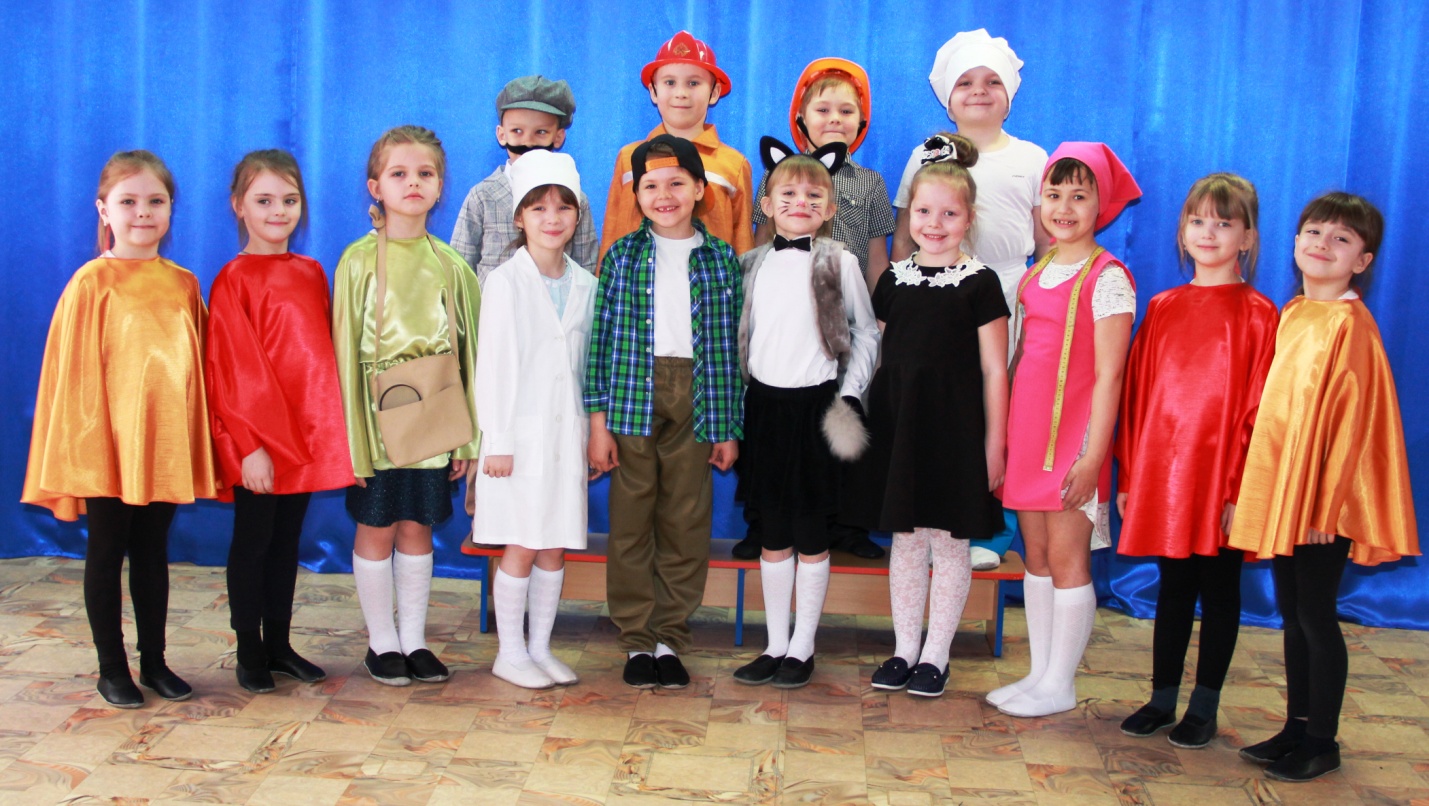 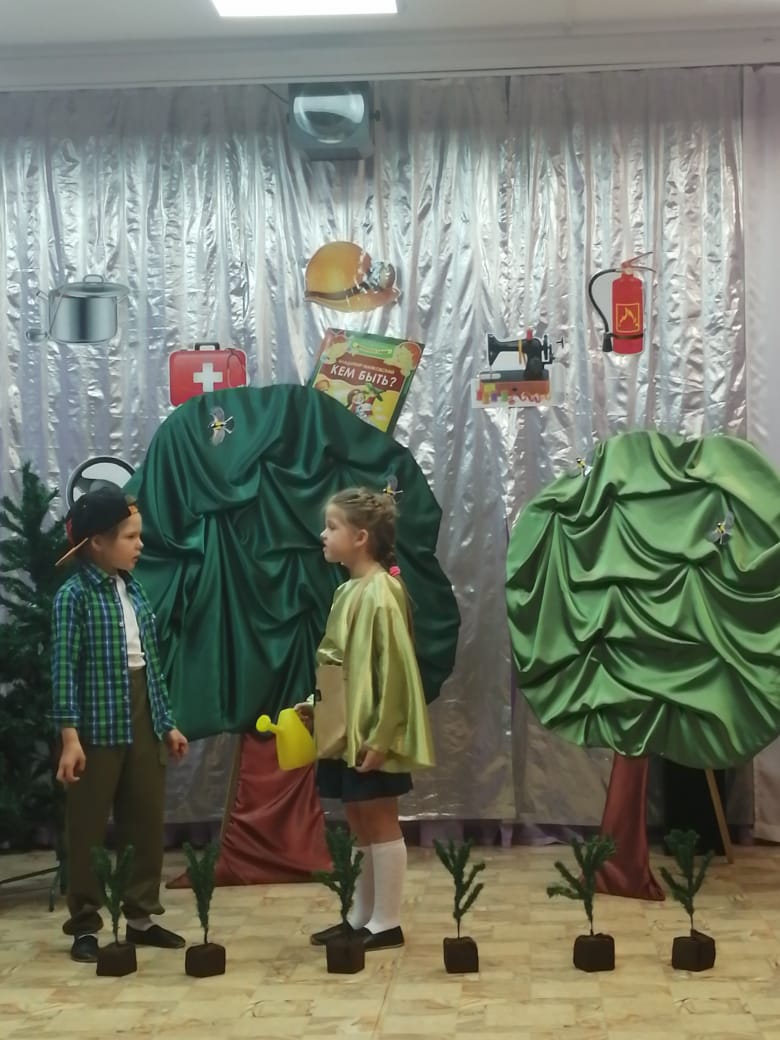 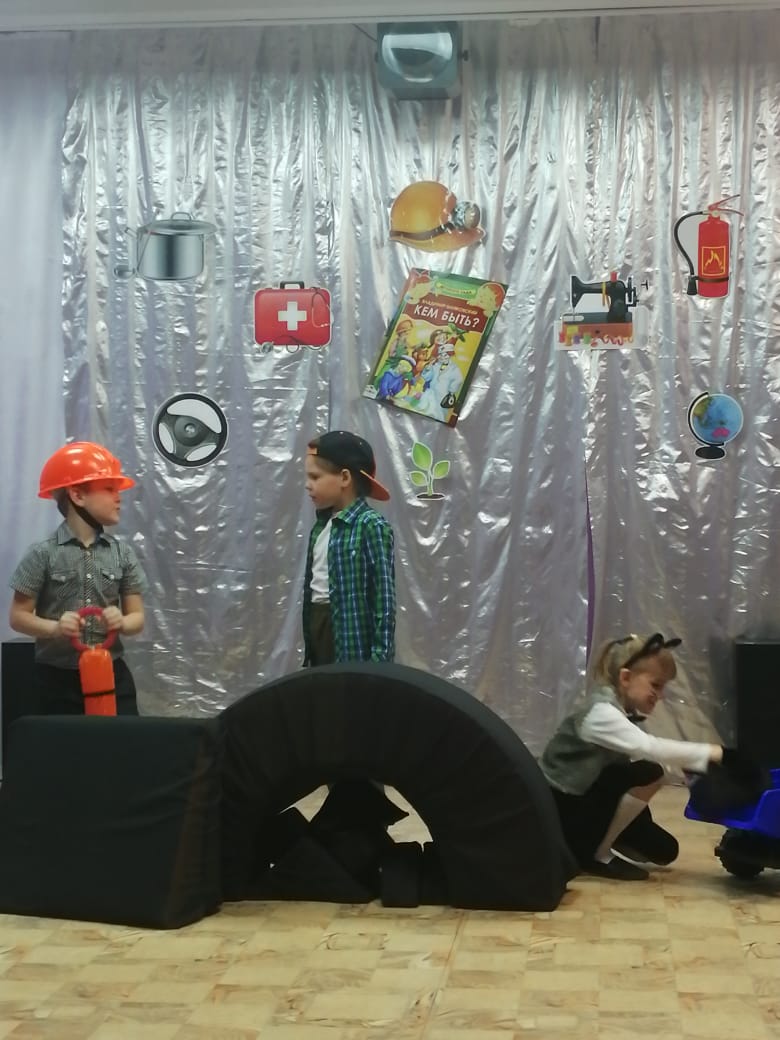 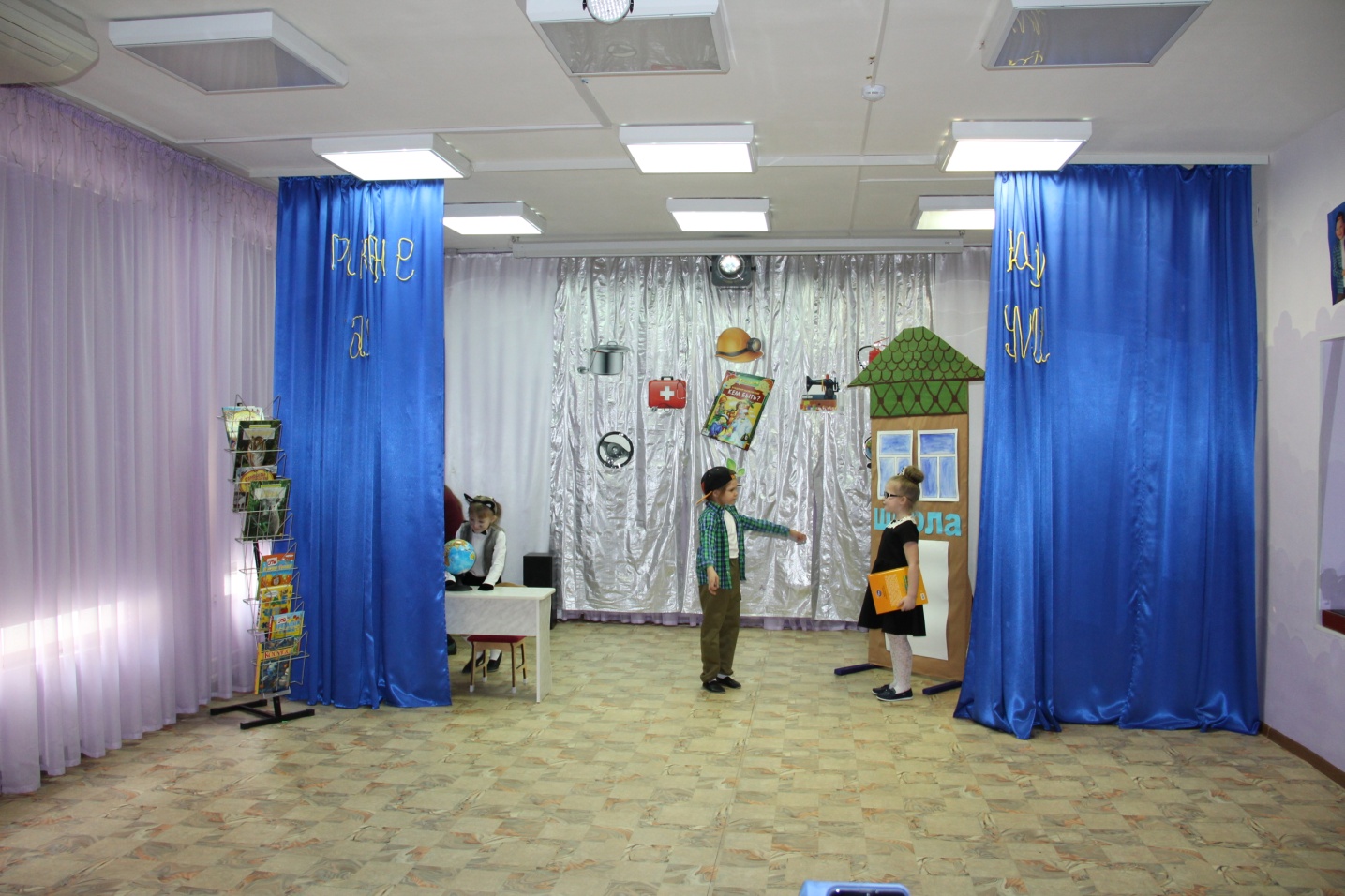 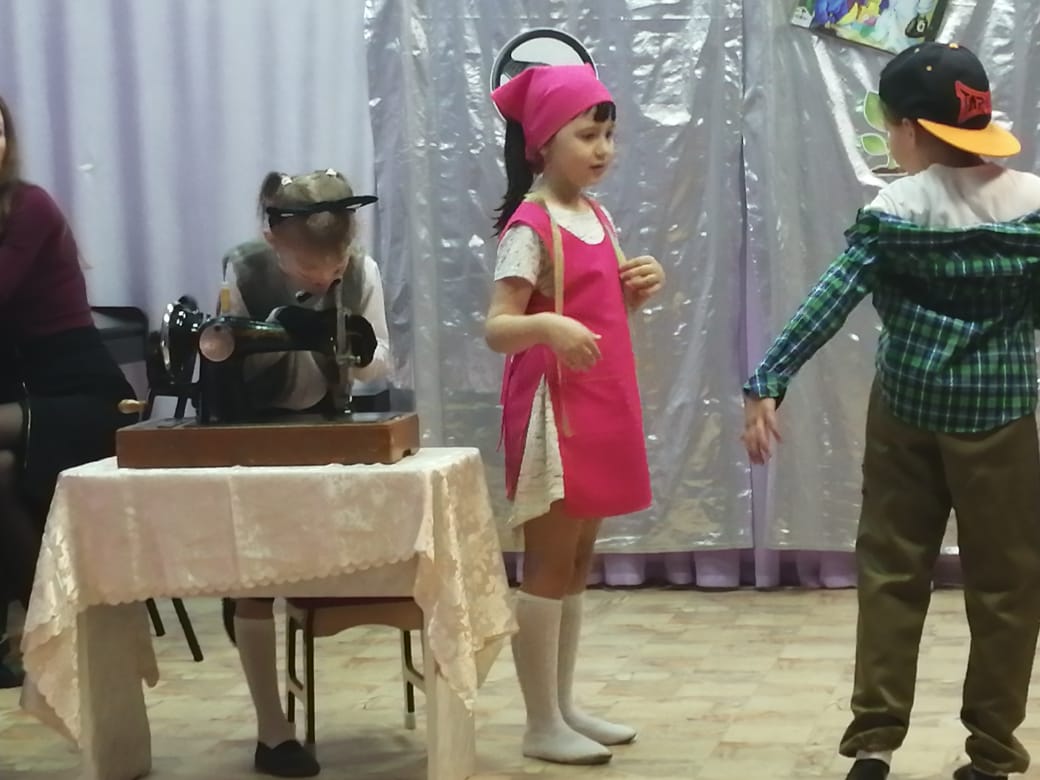 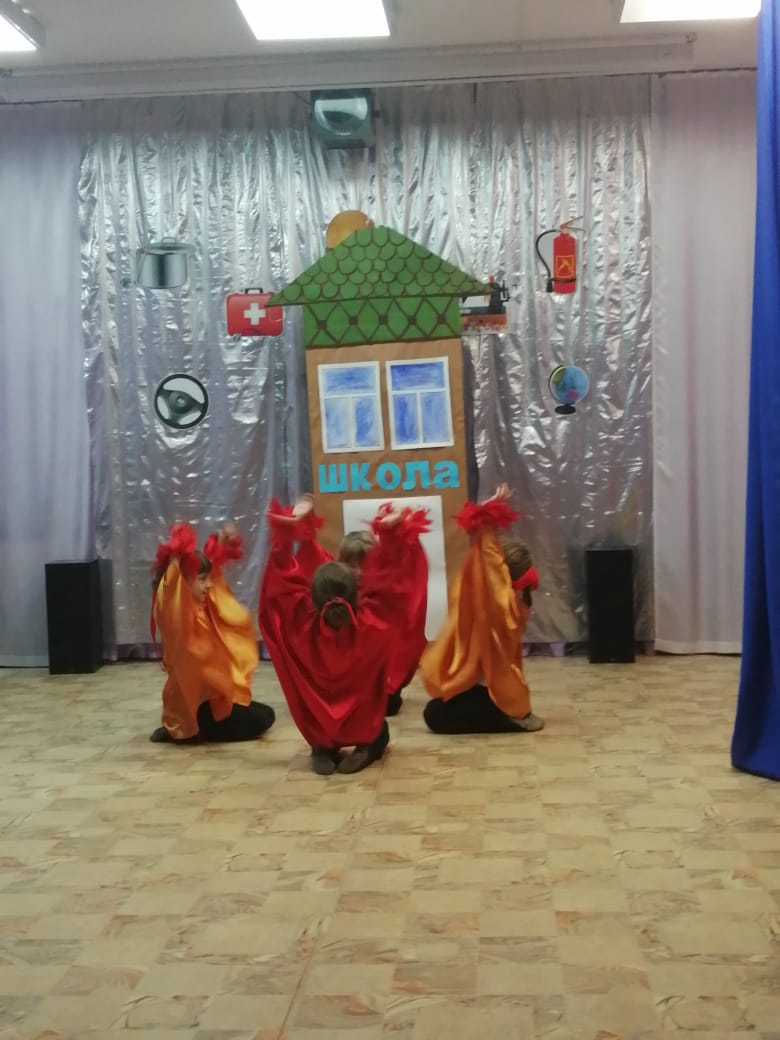 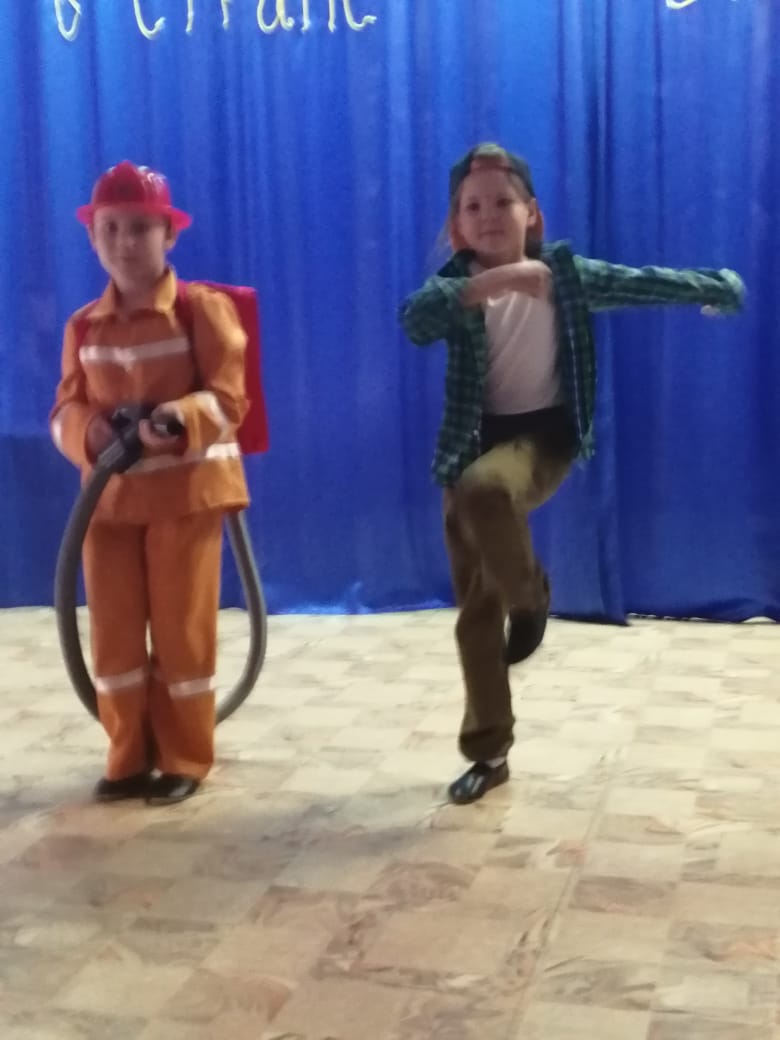 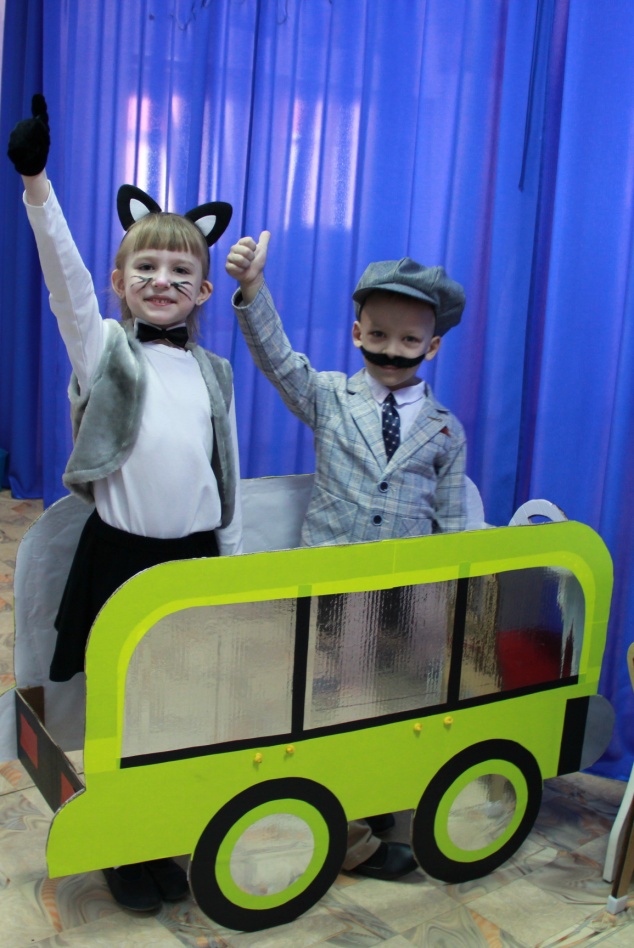 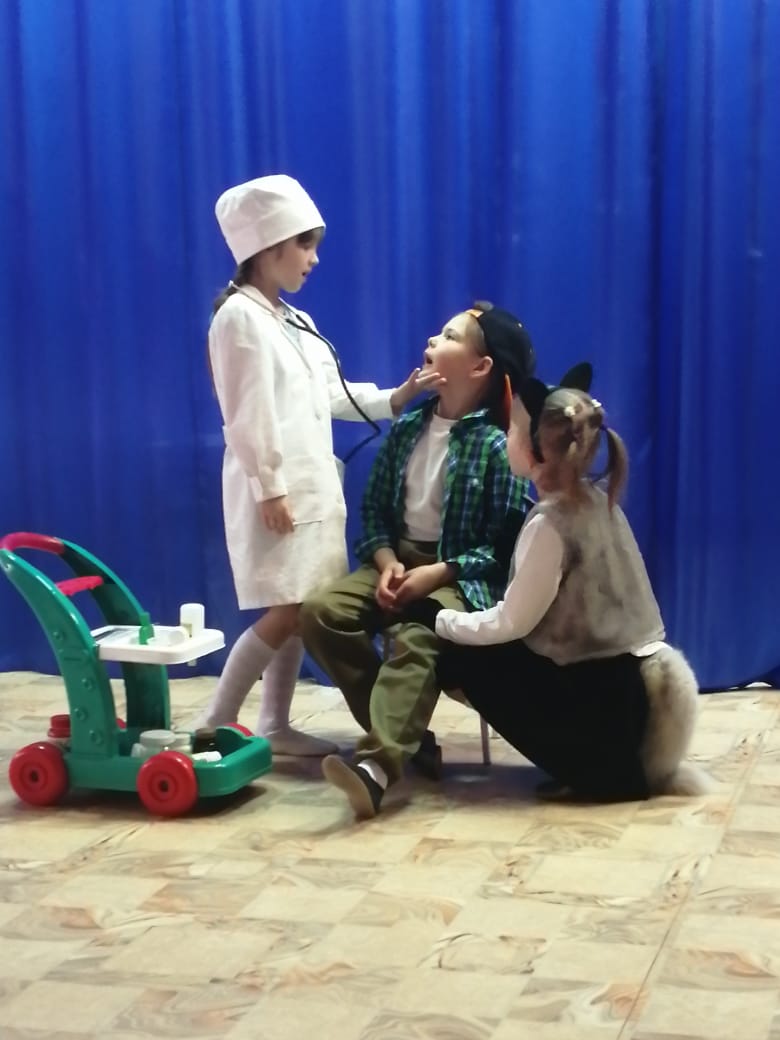 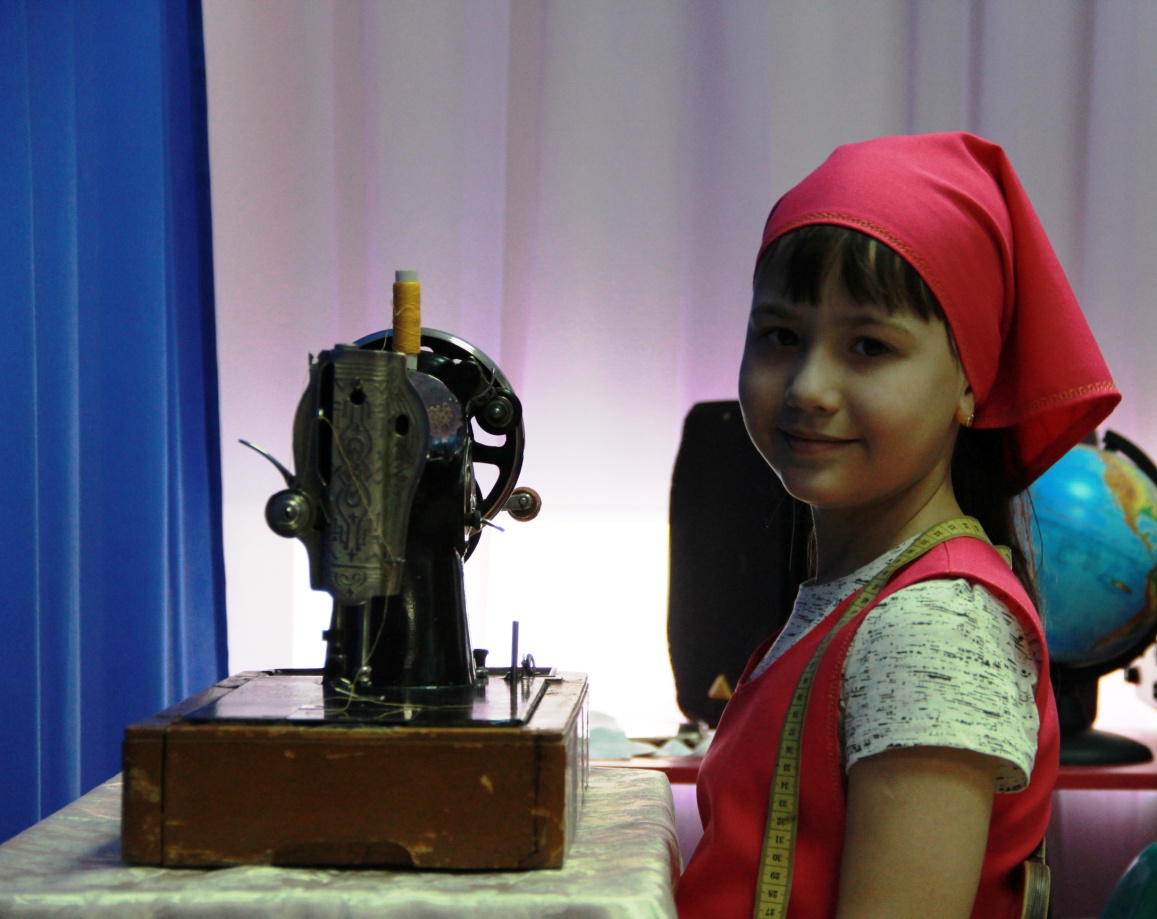 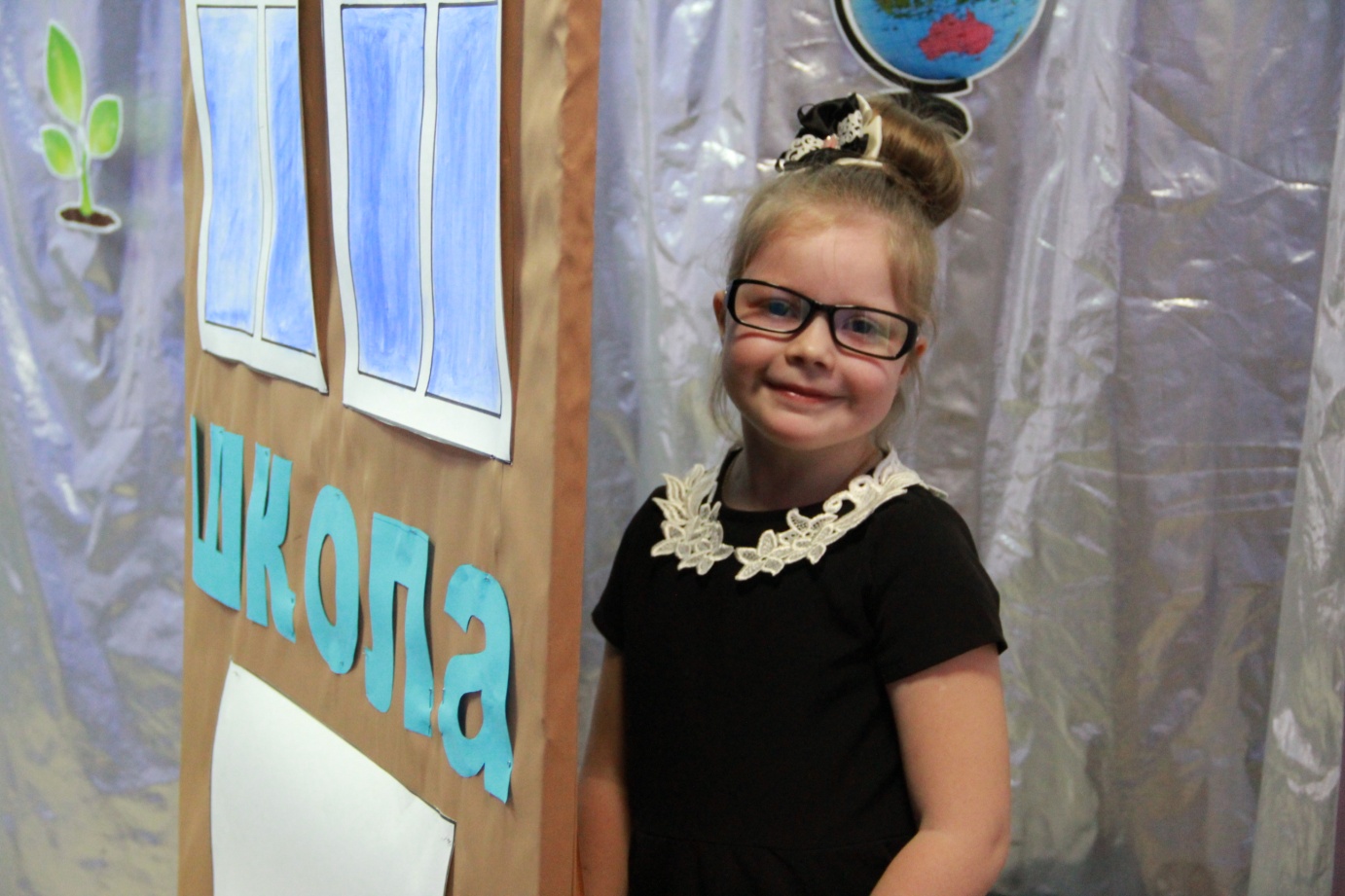 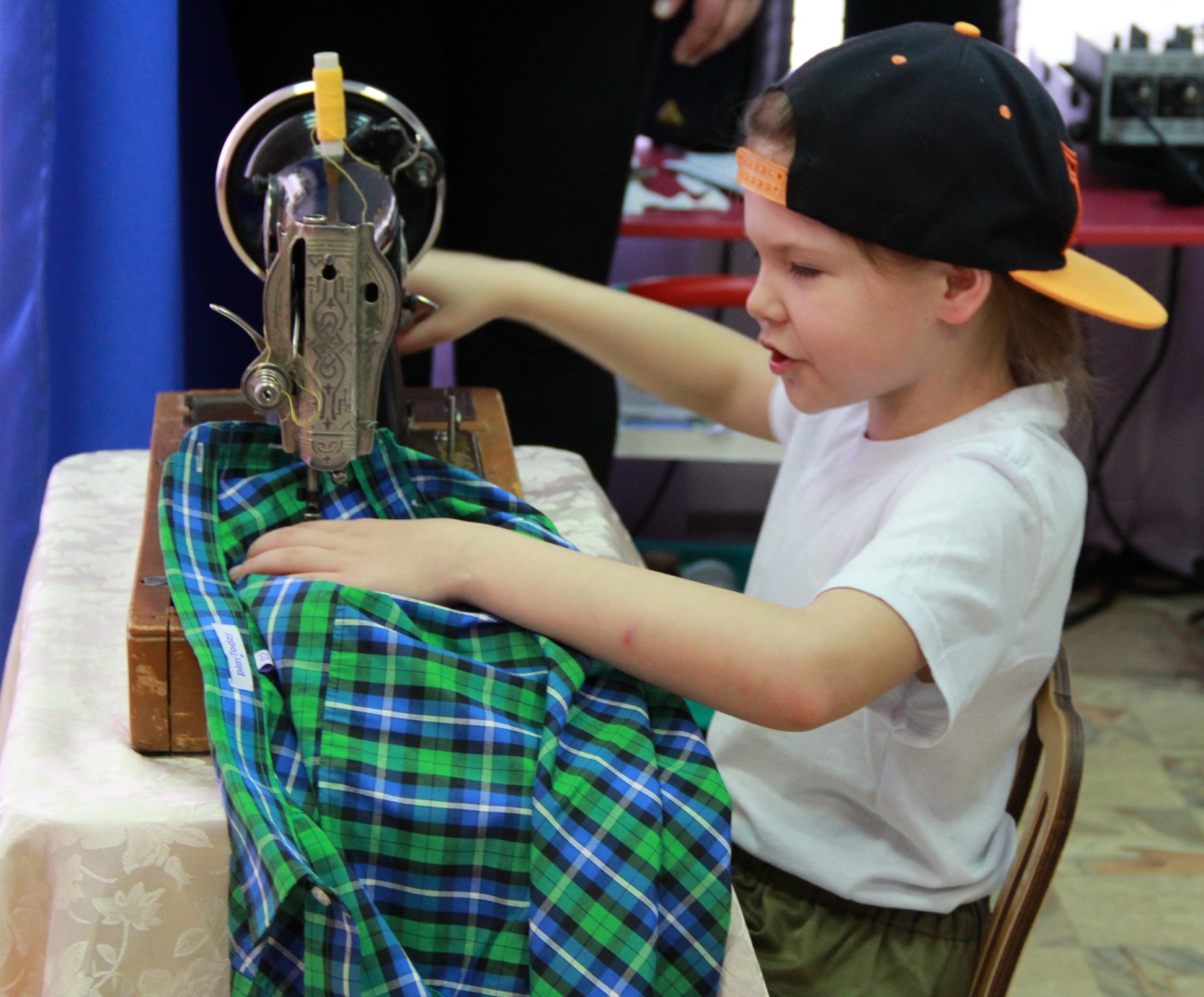 